§1604.  Installment payment of judgment; default1.  Installment payment agreement.  The Secretary of State may restore any license and registration certificates and plates suspended pursuant to section 1603, subsection 7, paragraph A upon receipt of a court order permitting the judgment debtor to make installment payments on the judgment if any installment is not in default and the person files and maintains proof of financial responsibility with the Secretary of State.[PL 1993, c. 683, Pt. A, §2 (NEW); PL 1993, c. 683, Pt. B, §5 (AFF).]2.  Default.  Following notice that the judgment debtor has failed to make any installment payment as specified by the order, the Secretary of State shall suspend the license and registration certificates and plates of the judgment debtor.  The suspension must continue until the judgment is completely satisfied or the debtor has secured a written release from the judgment creditor in the form required by the Secretary of State.[PL 1993, c. 683, Pt. A, §2 (NEW); PL 1993, c. 683, Pt. B, §5 (AFF).]SECTION HISTORYPL 1993, c. 683, §A2 (NEW). PL 1993, c. 683, §B5 (AFF). The State of Maine claims a copyright in its codified statutes. If you intend to republish this material, we require that you include the following disclaimer in your publication:All copyrights and other rights to statutory text are reserved by the State of Maine. The text included in this publication reflects changes made through the First Regular Session and the First Special Session of the131st Maine Legislature and is current through November 1, 2023
                    . The text is subject to change without notice. It is a version that has not been officially certified by the Secretary of State. Refer to the Maine Revised Statutes Annotated and supplements for certified text.
                The Office of the Revisor of Statutes also requests that you send us one copy of any statutory publication you may produce. Our goal is not to restrict publishing activity, but to keep track of who is publishing what, to identify any needless duplication and to preserve the State's copyright rights.PLEASE NOTE: The Revisor's Office cannot perform research for or provide legal advice or interpretation of Maine law to the public. If you need legal assistance, please contact a qualified attorney.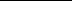 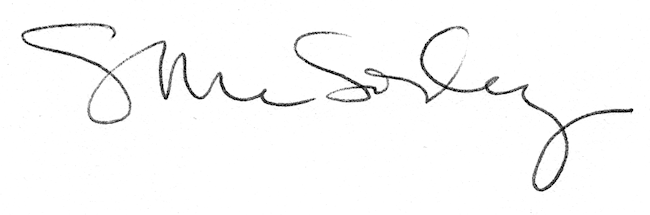 